Name:Section 4: DATA AND OBSERVATIONChart & Graph 1: Roles and Relationships Identify the roles (niches), relationships and interactions of at least 4 organisms in the ecosystem.Chart & Graph 2: Changes and Contributing FactorsDescribe 4 or more changes (2 you made and 2 that happened on their own) you observed in the ecosystem.To the best of your ability, explain why they happened and whether it beneficial or detrimental to the overall health of the Chart & Graph 3: Evidence of Energy TransferDescribe how energy was transferred through your ecosystem. (include at least 3 several specific examples with explanations and supporting data)Section 5: CONCLUSIONSSection 6:  SOURCES OF ERROR & IMPROVEMENTDescribe at least 5 sources of error & improvement - this is an analysis of what may have caused the results to be different or inaccurateMake a chart to organize you thinkingHow could the experiment be changed or modified in order to make it better? Include 3 or more hypothesis statements with an explanation (Use hypothesis statements: If….then...)Questions:     Use examples to help you answer and explain the following questions. Answer in complete detailed paragraphs.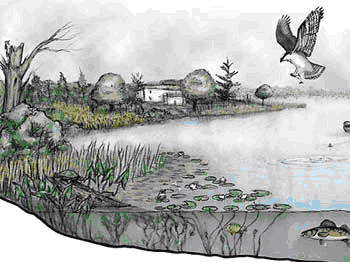 Ecosystems Inquiry Lab Write-upSection 1: PURPOSEWhat was the big question of this inquiry?Section 2: MATERIALSMake a list of the materials needed to make an ecosystem.1.Section 3: PROCEDUREHow did you build the ecosystem?What did you include? Why?Which organisms were producers, consumers, detritivores, decomposers? (make a chart)How did you set up to get ready to observe your ecosystem? (data sheet)What do you need to do once the set-up is complete?Roles and Relationships Roles and Relationships Roles and Relationships Roles and Relationships OrganismNiche (role)Relationship to Abiotic elementsData/Evidence1. 2. 3.4.Graph:Graph:Graph:Graph:Graph Analysis and Explanation:Graph Analysis and Explanation:Graph Analysis and Explanation:Graph Analysis and Explanation:Changes and Contributing Factors Changes and Contributing Factors Changes and Contributing Factors Additions/ removals/ Change / ObservationReasonImpact of changeGraph:Graph:Graph:Graph Analysis and Explanation:Graph Analysis and Explanation:Graph Analysis and Explanation:Energy TransferEnergy TransferEvidence (data)Explanation1.2.3.Graph:Graph:Graph Analysis and Explanation:Graph Analysis and Explanation:What makes a good ecosystem?Would you consider your ecosystem a good ecosystem for the organisms in it?  Did it meet the needs of all organisms? Explain in detail using data collected to support you opinion.How did you affect the ecosystem? Were your actions helpful or hurtful to the ecosystem overall? Explain.Do you think your ecosystem was better for your organisms or worse for them than their natural environment? Include at least 3 examples with explanations. Sources of ErrorSources of ErrorSource of ErrorExplanation1.2.3.4.5.ImprovementsImprovementsHypothesis Statement ExplanationUse an organism in your ecosystems to show your understanding of natural selection and evolution. Consider the following questions to help you:How do adaptations influence natural selection?Why do some animals have better chance of survival?Why do animals change over missions of years?How does natural selection and the fact that there are so many different ecosystems in the world help explain the diversity of life on earth?Do you think ecosystems are fragile, stable, or adaptable? Why?What can happen when a new population is introduced into an ecosystem?Why can organisms in an ecosystem share the same habitat but not the same niche? How can humans effect ecosystems? Provide at least two positive effects and two negative effects and explain.Extras: Do some research to formulate your own opinion, then answer the following: Why should we be concerned with biodiversity vs monoculture?Why is it important to preserve natural ecosystems around the world?What are the competing forces that are endangering tropical rain forests?